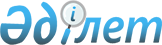 Екібастұз қалалық мәслихатының 2022 жылғы 22 желтоқсандағы "2023 - 2025 жылдарға арналған Екібастұз қалалық бюджеті туралы" № 182/25 шешіміне өзгерістер енгізу туралыПавлодар облысы Екібастұз қалалық мәслихатының 2023 жылғы 4 мамырдағы № 18/3 шешімі
      Екібастұз қалалық мәслихаты ШЕШТІ:
      1. Екібастұз қалалық мәслихатының 2022 жылғы 22 желтоқсандағы "2023-2025 жылдарға арналған Екібастұз қалалық бюджеті туралы" №182/25 (Нормативтік құқықтық актілерді мемлекеттік тіркеу тізілімінде № 175805 болып тіркелген) шешіміне келесі өзгерістер енгізілсін:
      1) көрсетілген шешімнің 1-тармағы  жаңа редакцияда жазылсын:
       "1. 2023-2025 жылдарға арналған Екібастұз қалалық бюджеті тиісінше 1, 2, 3-қосымшаларға сәйкес, соның ішінде 2023 жылға келесі көлемдерде бекітілсін:
      1) кірістер – 52 667 466 мың теңге,
      соның ішінде:
      салықтық түсімдер – 33 802 096 мың теңге;
      салықтық емес түсімдер - 129 867 мың теңге;
      негізгі капиталды сатудан түсетін түсімдер - 144 444 мың теңге;
      трансферттер түсімі – 18 591 059 мың теңге;
      2) шығындар – 53 135 845 мың теңге;
      3) таза бюджеттік кредиттеу - -161 858 мың теңге,
      соның ішінде:
      бюджеттік кредиттер - 151 801 мың теңге;
      бюджеттік кредиттерді өтеу - 313 659 мың теңге;
      4) қаржы активтерімен операциялар бойынша сальдо - нөлге тең, соның ішінде:
      қаржы активтерін сатып алу - нөлге тең;
      мемлекеттің қаржы активтерін сатудан түсетін түсімдер - нөлге тең;
      5) бюджет тапшылығы (профициті) - -306 521 мың теңге;
      6) бюджет тапшылығын қаржыландыру (профицитін пайдалану) - 306 521 мың теңге.";
      2) көрсетілген шешімнің 2-тармағы  жаңа редакцияда жазылсын:
       "2. 2023 жылға арналған облыстық бюджетке аударым нормативтері ескерілсін:
      1) жеке табыс салығы бойынша –48,5 пайыз; 
      2) әлеуметтік салық бойынша - 48,5 пайыз.";
      3) көрсетілген шешімнің 3-тармағы  жаңа редакцияда жазылсын:
       "3. 2023 жылға арналған Екібастұз қалалық бюджетке аударым нормативтері ескерілсін:
      1) корпоративтік табыс салығы бойынша – 100 пайыз;
      2) жеке табыс салығы бойынша – 51,5 пайыз; 
      3) әлеуметтік салық бойынша - 51,5 пайыз.";
      4) көрсетілген шешімнің 8-тармағы  жаңа редакцияда жазылсын:
       "2023 жылға арналған Екібастұз қалалық бюджетінде ауылдардың, поселкелердің және ауылдық округтердің бюджеттіне берілетінжоғары тұрған бюджеттен ағымдағы нысаналы трансферттер қарастырылды:
      Солнечный поселкесінде контейнерлерді орналастыру және аулаларды абаттандыруға – 36 622 мың теңге;
      Шідерті поселкесінде және Теміржол ауылдық округінде шағын футбол алаңын орналастыруға – 32 000 мың теңге;
      Қоянды ауылдық округінде көшелерді жарықтандыру тіректерін және балалар ойын алаңын орналастыруға – 25 000 мың теңге;
      Академик Әлкей Марғұлан атындағы ауылында және Шиқылдақ ауылында балалар ойын алаңын орналастыруға – 20 342 мың теңге;
      Сарықамыс ауылдық округінде футбол алаңын ағымдағы жөндеуге - 2 000 мың теңге;
      ауылдық елді мекендерді сумен қамтамасыз етуге - 77 852 мың теңге;
      Байет ауылдық округінің Байет ауылында қазандықты сатып алу және құруға - 35 560 мың теңге;
      елдi мекендердi абаттандыруға - 7 000 мың теңге;
      Шідерті поселкесі әкім аппаратының ғимаратына ағымдағы жөндеуге - 2 000 мың. теңге;
       аудандық маңызы бар автомобил жолдарына және елді мекендердің көшелеріне күрделі, орташа және ағымдағы жөндеу жүргізуге - 2 000 мың теңге;
      ауылдық елді мекендердің санитариясын қамтамасыз етуге - 2 000 мың теңге;
      мемлекеттік қызметкерлердің еңбек ақысына - 900 мың теңге.";
      5) көрсетілген шешімнің 10-тармағы  жаңа редакцияда жазылсын:
      "10. Екібастұз қаласының жергілікті атқарушы органының 2023 жылға арналған резерві 113 569 мың теңге сомада бекітілсін.";
      6) көрсетілген шешімнің 1, 4-қосымшалары  осы шешімнің 1, 2-қосымшаларына  сәйкес жаңа редакцияда жазылсын.
      2. Осы шешім 2023 жылғы 1 қаңтардан бастап қолданысқа енгізіледі. 2023 жылға арналған Екібастұз қалалық бюджеті 2023 жылға арналған жоғары тұрған бюджеттерден бөлінген, нысаналы трансферттер
					© 2012. Қазақстан Республикасы Әділет министрлігінің «Қазақстан Республикасының Заңнама және құқықтық ақпарат институты» ШЖҚ РМК
				
      Екібастұз қалалық мәслихатының төрағасы 

Н. Макраев
шешіміне 1-қосымшаЕкібастұз қалалық
мәслихатының 2022 жылғы
22 желтоқсандағы
№ 182/25 шешіміне
1-қосымша
Санаты
Санаты
Сомасы (мың теңге)
Сыныбы Атауы
Сыныбы Атауы
Сыныбы Атауы
Сомасы (мың теңге)
Кішi сыныбы
Кішi сыныбы
Сомасы (мың теңге)
1
2
3
4
5
1. Кірістер
52 667 466
1
Салықтық түсімдер
33 802 096
01
Табыс салығы
17 157 346
1
Корпоративтік табыс салығы
9 790 957
2
Жеке табыс салығы
7 366 389
03
Әлеуметтік салық
4 737 854
1
Әлеуметтік салық
4 737 854
04
Меншiкке салынатын салықтар
9 933 126
1
Мүлікке салынатын салықтар
8 410 439
3
Жер салығы
972 680
4
Көлiк құралдарына салынатын салық
550 007
05
Тауарларға, жұмыстарға және қызметтерге салынатын iшкi салықтар
1 692 943
2
Акциздер
24 377
3
Табиғи және басқа да ресурстарды пайдаланғаны үшiн түсетiн түсiмдер
1 544 785
4
Кәсiпкерлiк және кәсiби қызметтi жүргiзгенi үшiн алынатын алымдар
123 781
08
Заңдық маңызы бар әрекеттердi жасағаны және (немесе) оған уәкiлеттiгi бар мемлекеттiк органдар немесе лауазымды адамдар құжаттар бергенi үшiн алынатын міндеттi төлемдер
280 827
1
Мемлекеттiк баж
280 827
2
Салықтық емес түсімдер
129 867
01
Мемлекеттік меншiктен түсетiн кірістер
98 917
1
Мемлекеттік кәсіпорындардың таза кірісі бөлігінің түсімдері
89
4
Мемлекет меншігіндегі заңды тұлғалардағы қатысу үлесіне кірістер
503
5
Мемлекет меншігіндегі мүлікті жалға беруден түсетін кірістер
97 000
7
Мемлекеттік бюджеттен берілген кредиттер бойынша сыйақылар
987
9
Мемлекет меншігінен түсетін басқа да кірістер
338
03
Мемлекеттік бюджеттен қаржыландырылатын мемлекеттік мекемелер ұйымдастыратын мемлекеттік сатып алуды өткізуден түсетін ақша түсімдері
57
1
2
3
4
5
1
Мемлекеттік бюджеттен қаржыландырылатын мемлекеттік мекемелер ұйымдастыратын мемлекеттік сатып алуды өткізуден түсетін ақша түсімдері 
57
04
Мемлекеттік бюджеттен қаржыландырылатын, сондай-ақ Қазақстан Республикасы Ұлттық Банкінің бюджетінен (шығыстар сметасынан) ұсталатын және қаржыландырылатын мемлекеттік мекемелер салатын айыппұлдар, өсімпұлдар, санкциялар, өндіріп алулар
14
1
Мұнай секторы ұйымдарынан, Жәбірленушілерге өтемақы қорынан және Білім беру инфрақұрылымын қолдау қорынан түсетін түсімдерді қоспағанда, мемлекеттік бюджеттен қаржыландырылаты н, сондай-ақ Қазақстан Республикасы Ұлттық Банкінің бюджетінен (шығыстар сметасынан) ұсталатын және қаржыландырылаты н мемлекеттік мекемелер салатын айыппұлдар, өсімпұлдар, санкциялар, өндіріп алулар
14
06
Басқа да салықтық емес түсiмдер
30 879
1
Басқа да салықтық емес түсiмдер
30 879
3
Негізгі капиталды сатудан түсетін түсімдер
144 444
01
Мемлекеттік мекемелерге бекітілген мемлекеттік мүлікті сату
102 444
1
Мемлекеттік мекемелерге бекітілген мемлекеттік мүлікті сату
102 444
03
Жердi және материалдық емес активтердi сату
42 000
1
Жердi сату
25 000
2
Материалдық емес активтердi сату
17 000
4
Трансферттердің түсімдері 
18 591 059
01
Төмен тұрған мемлекеттiк басқару органдарынан трансферттер 
13
3
Аудандық маңызы бар қалалардың, ауылдардың, кенттердің, ауылдық округтердің бюджеттерінен трансферттер
13
02
Мемлекеттік басқарудың жоғары тұрған органдарынан түсетін трансферттер
18 591 046
2
Облыстық бюджеттен түсетін трансферттер
18 591 046
Функционалдық топ
Функционалдық топ
Функционалдық топ
Функционалдық топ
Функционалдық топ
Сомасы
(мың теңге)
Кiшi функция
Кiшi функция
Кiшi функция
Кiшi функция
Сомасы
(мың теңге)
Бюджеттiк бағдарламалардың әкiмшiсi
Бюджеттiк бағдарламалардың әкiмшiсi
Бюджеттiк бағдарламалардың әкiмшiсi
Сомасы
(мың теңге)
Бағдарлама
Бағдарлама
Сомасы
(мың теңге)
Атауы
Сомасы
(мың теңге)
1
2
3
4
5
6
2. Шығындар
53 135 845
01
Жалпы сипаттағы мемлекеттiк қызметтер 
10 260 323
1
Мемлекеттiк басқарудың жалпы функцияларын орындайтын өкiлдi, атқарушы және басқа органдар
434 394
112
Аудан (облыстық маңызы бар қала) мәслихатының аппараты
60 029
001
Аудан (облыстық маңызы бар қала) мәслихатының қызметін қамтамасыз ету жөніндегі қызметтер
60 029
122
Аудан (облыстық маңызы бар қала) әкiмiнiң аппараты
374 365
001
Аудан (облыстық маңызы бар қала) әкiмiнiң қызметiн қамтамасыз ету жөніндегі қызметтер
347 965
003
Мемлекеттік органның күрделі шығыстары
23 500
113
Төменгі тұрған бюджеттерге берілетін нысаналы ағымдағы трансферттер
2 900
2
Қаржылық қызмет
9 857
459
Ауданның (облыстық маңызы бар қаланың) экономика және қаржы бөлімі
9 857
003
Салық салу мақсатында мүлiктi бағалауды жүргiзу
7 307
010
Жекешелендіру, коммуналдық меншікті басқару, жекешелендіруден кейінгі қызмет және осыған байланысты дауларды реттеу
2 550
9
Жалпы сипаттағы өзге де мемлекеттiк қызметтер
9 816 072
 458
Ауданның (облыстық маңызы бар қаланың) тұрғын үй-коммуналдық шаруашылығы, жолаушылар көлігі және автомобиль жолдары бөлімі
9 544 598
 001
Жергілікті деңгейде тұрғын үй-коммуналдық шаруашылығы, жолаушылар көлігі және автомобиль жолдары саласындағы мемлекеттік саясатты іске асыру жөніндегі қызметтер
275 543
013
Мемлекеттік органның күрделі шығыстары
5 711
113
Төменгі тұрған бюджеттерге берілетін нысаналы ағымдағы трансферттер
198 964
139
Қазақстан Республикасы Үкіметінің шұғыл шығындарға арналған резервінің есебінен дамуға бағытталған іс-шаралар өткізу
9 064 380
459
Ауданның (облыстық маңызы бар қаланың) экономика және қаржы бөлімі
271 474
001
Ауданның (облыстық маңызы бар қаланың) экономикалық саясаттын қалыптастыру мен дамыту, мемлекеттік жоспарлау, бюджеттік атқару және коммуналдық меншігін басқару саласындағы мемлекеттік саясатты іске асыру жөніндегі қызметтер
271 474
1
2
3
4
5
6
02
Қорғаныс
194 031
1
Әскери мұқтаждар
133 459
122
Аудан (облыстық маңызы бар қала) әкiмiнiң аппараты
133 459
005
Жалпыға бiрдей әскери мiндеттi атқару шеңберiндегi iс-шаралар
133 459
2
Төтенше жағдайлар жөнiндегi жұмыстарды ұйымдастыру
60 572
122
Аудан (облыстық маңызы бар қала) әкiмiнiң аппараты
60 572
006
Аудан (облыстық маңызы бар қала) ауқымындағы төтенше жағдайлар дың алдын алу және оларды жою
1 530
007
Аудандық (қалалық) ауқымдағы дала өрттерінің, сондай-ақ мемлекеттік өртке қарсы қызмет органдары құрылмаған елдi мекендерде өрттердің алдын алу және оларды сөндіру жөніндегі іс-шаралар
59 042
03
Қоғамдық тәртiп, қауiпсiздiк, құқықтық, сот, қылмыстық-атқару қызметi
140 977
9
Қоғамдық тәртіп және қауіпсіздік саласындағы басқа да қызметтер
140 977
458
Ауданның (облыстық маңызы бар қаланың) тұрғын үй-коммуналдық шаруашылығы, жолаушылар көлiгi және автомобиль жолдары бөлiмi
97 475
021
Елдi мекендерде жол қозғалысы қауiпсiздiгін қамтамасыз ету
97 475
499
Ауданның (облыстық маңызы бар қаланың) азаматтық хал актілерін тіркеу бөлімі 
43 502
001
Жергілікті деңгейде азаматтық хал актілерін тіркеу саласындағы мемлекеттік саясатты іске асыру жөніндегі қызметтер
43 502
06
Әлеуметтiк көмек және әлеуметтiк қамсыздандыру
4 460 213
1
Әлеуметтiк қамсыздандыру
528 923
451
Ауданның (облыстық маңызы бар қаланың) жұмыспен қамту және әлеуметтік бағдарламалар бөлімі
528 923
005
Мемлекеттік атаулы әлеуметтік көмек 
528 923
2
Әлеуметтiк көмек
2 904 195
451
Ауданның (облыстық маңызы бар қаланың) жұмыспен қамту және әлеуметтік бағдарламалар бөлімі
2 261 824
002
Жұмыспен қамту бағдарламасы
1 016 751
004
Ауылдық жерлерде тұратын денсаулық сақтау, білім беру, әлеуметтік қамтамасыз ету, мәдениет, спорт және ветеринар мамандарына отын сатып алуға Қазақстан Республикасының заңнамасына сәйкес әлеуметтік көмек көрсету
17 078
1
2
3
4
5
6
006
Тұрғын үйге көмек көрсету
17 712
007
Жергілікті өкілетті органдардың шешімі бойынша мұқтаж азаматтардың жекелеген топтарына әлеуметтік көмек
441 971
010
Үйден тәрбиеленіп оқытылатын мүгедектігі бар балаларды материалдық қамтамасыз ету
8 195
013
Белгіленген тұрғылықты жері жоқ тұлғаларды әлеуметтік бейімдеу
89 225
014
Мұқтаж азаматтарға үйде әлеуметтiк көмек көрсету
270 936
017
Оңалтудың жеке бағдарламасына сәйкес мұқтаж мүгедектігі бар адамдарды протездік-ортопедиялық көмек, сурдотехникалық құралдар, тифлотехникалық құралдар, санаторий-курорттық емделу, мiндеттi гигиеналық құралдармен қамтамасыз ету, арнаулы жүрiп-тұру құралдары, жеке көмекшінің және есту бойынша мүгедектігі бар адамдарға қолмен көрсететiн тіл маманының қызметтері мен қамтамасыз ету
317 469
023
Жұмыспен қамту орталықтарының қызметін қамтамасыз ету
82 487
458
Ауданның (облыстық маңызы бар қаланың) тұрғын үй-коммуналдық шаруашылығы, жолаушылар көлiгi және автомобиль жолдары бөлiмi
642 371
068
Жергілікті өкілдік органдардың шешімі бойынша қалалық қоғамдық көлікте (таксиден басқа) жеңілдікпен, тегін жол жүру түрінде азаматтардың жекелеген санаттарын әлеуметтік қолдау
642 371
9
Әлеуметтiк көмек және әлеуметтiк қамтамасыз ету салаларындағы өзге де қызметтер
1 027 095
451
Ауданның (облыстық маңызы бар қаланың) жұмыспен қамту және әлеуметтік бағдарламалар бөлімі
1 027 095
001
Жергілікті деңгейде халық үшін әлеуметтік бағдарламаларды жұмыспен қамтуды қамтамасыз етуді іске асыру саласындағы мемлекеттік саясатты іске асыру жөніндегі қызметтер
114 302
011
Жәрдемақыларды және басқа да әлеуметтік төлемдерді есептеу, төлеу мен жеткізу бойынша қызметтерге ақы төлеу
4 728
050
Қазақстан Республикасында мүгедектігі бар адамдардың құқықтарын қамтамасыз етуге және өмір сүру сапасын жақсарту
336 805
054
Үкіметтік емес ұйымдарда мемлекеттік әлеуметтік тапсырысты орналастыру
236 848
061
Жұмыс күшінің ұтқырлығын арттыру үшін адамдардың ерікті түрде қоныс аударуына жәрдемдесу
324 000
062
Біліктілік жүйесін дамыту
412
1
2
3
4
5
6
094
Әлеуметтік көмек ретінде тұрғын үй сертификаттарын беру
10 000
07
Тұрғын үй-коммуналдық шаруашылық
8 354 922
1
Тұрғын үй шаруашылығы
1 389 671
458
Ауданның (облыстық маңызы бар қаланың) тұрғын үй-коммуналдық шаруашылығы, жолаушылар көлiгi және автомобиль жолдары бөлiмi 
132 241
003
Мемлекеттік тұрғын үй қорын сақтауды ұйымдастыру
50 241
004
Азаматтардың жекелеген санаттарын тұрғын үймен қамтамасыз ету
82 000
467
Ауданның (облыстық маңызы бар қаланың) құрылыс бөлімі
1 179 539
003
Коммуналдық тұрғын үй қорының тұрғын үйін жобалау және (немесе) салу, реконструкциялау
955 591
004
Инженерлік-коммуникациялық инфрақұрылымды жобалау, дамыту және (немесе) жайластыру
223 948
479
Ауданның (облыстық маңызы бар қаланың) тұрғын үй инспекциясы бөлімі 
77 891
001
Жергілікті деңгейде тұрғын үй қоры саласындағы мемлекеттік саясатты іске асыру жөніндегі қызметтер
76 291
005
Мемлекеттік органның күрделі шығыстары
1 600
2
Коммуналдық шаруашылық
5 815 885
458
Ауданның (облыстық маңызы бар қаланың) тұрғын үй-коммуналдық шаруашылығы, жолаушылар көлiгi және автомобиль жолдары бөлiмi
1 684 900
026
Ауданның (облыстық маңызы бар қаланың) коммуналдық меншігіндегі жылу жүйелерін қолдануды ұйымдастыру
1 684 900
467
Ауданның (облыстық маңызы бар қаланың) құрылыс бөлімі
4 130 985
005
Коммуналдық шаруашылығын дамыту
124 216
006
Сумен жабдықтау және су бұру жүйесін дамыту
3 942 105
007
Қаланы және елді мекендерді абаттандыруды дамыту
42 500
058
Ауылдық елді мекендердегі сумен жабдықтау және су бұру жүйесін дамыту
22 164
3
Елді мекендерді көркейту
1 149 366
458
Ауданның (облыстық маңызы бар қаланың) тұрғын 
үй-коммуналдық шаруашылығы, жолаушылар көлiгi және автомобиль жолдары бөлiмi
1 149 366
015
Елдi мекендердегі көшелердi жарықтандыру
266 751
016
Елдi мекендердiң санитариясын қамтамасыз ету
58 467
017
Жерлеу орындарын ұстау және туыстары жоқ адамдарды жерлеу
1 365
018
Елдi мекендердi абаттандыру және көгалдандыру
822 783
08
Мәдениет, спорт, туризм және ақпараттық кеңiстiк
1 029 109
1
2
3
4
5
6
1
Мәдениет саласындағы қызмет
510 753
457
Ауданның (облыстық маңызы бар қаланың) мәдениет, тілдерді дамыту, дене шынықтыру және спорт бөлімі
510 753
003
Мәдени-демалыс жұмысын қолдау
510 753
2
Спорт
49 831
457
Ауданның (облыстық маңызы бар қаланың) мәдениет, тілдерді дамыту, дене шынықтыру және спорт бөлімі
49 831
008
Ұлттық және бұқаралық спорт түрлерін дамыту
17 933
009
Аудандық (облыстық маңызы бар қалалық) деңгейде спорттық жарыстар өткiзу
25 866
010
Әртүрлi спорт түрлерi бойынша аудан (облыстық маңызы бар қала) құрама командаларының мүшелерiн дайындау және олардың облыстық спорт жарыстарына қатысуы
6 032
3
Ақпараттық кеңiстiк
285 468
456
Ауданның (облыстық маңызы бар қаланың) ішкі саясат бөлімі
106 462
002
Мемлекеттік ақпараттық саясат жүргізу жөніндегі қызметтер
106 462
457
Ауданның (облыстық маңызы бар қаланың) мәдениет, тілдерді дамыту, дене шынықтыру және спорт бөлімі
179 006
006
Аудандық (қалалық) кiтапханалардың жұмыс iстеуi
174 006
007
Мемлекеттiк тiлдi және Қазақстан халқының басқа да тiлдерін дамыту
5 000
9
Мәдениет, спорт, туризм және ақпараттық кеңiстiктi ұйымдастыру жөнiндегi өзге де қызметтер
183 057
456
Ауданның (облыстық маңызы бар қаланың) ішкі саясат бөлімі
99 381
001
Жергілікті деңгейде ақпарат, мемлекеттілікті нығайту және азаматтардың әлеуметтік сенімділігін қалыптастыру саласында мемлекеттік саясатты іске асыру жөніндегі қызметтер
40 800
003
Жастар саясаты саласында іс-шараларды iске асыру
58 581
457
Ауданның (облыстық маңызы бар қаланың) мәдениет, тілдерді дамыту, дене шынықтыру және спорт бөлімі
83 676
001
Жергілікті деңгейде мәдениет, тілдерді дамыту, дене шынықтыру және спорт саласында мемлекеттік саясатты іске асыру жөніндегі қызметтер
72 138
032
Ведомстволық бағыныстағы мемлекеттік мекемелер мен ұйымдардың күрделі шығыстары
11 538
10
Ауыл, су, орман, балық шаруашылығы, ерекше қорғалатын табиғи аумақтар, қоршаған ортаны және жануарлар дүниесін қорғау, жер қатынастары
154 199
1
Ауыл шаруашылығы
43 543
1
2
3
4
5
6
462
Ауданның (облыстық маңызы бар қаланың) ауыл шаруашылығы бөлімі
38 543
001
Жергілікті деңгейде ауыл шаруашылығы саласындағы мемлекеттік саясатты іске асыру жөніндегі қызметтер
38 543
467
Ауданның (облыстық маңызы бар қаланың) құрылыс бөлімі
5 000
010
Ауыл шаруашылығы объектілерін дамыту
5 000
6
Жер қатынастары
100 867
463
Ауданның (облыстық маңызы бар қаланың) жер қатынастары бөлiмi
100 867
001
Аудан (облыстық маңызы бар қала) аумағында жер қатынастарын реттеу саласындағы мемлекеттік саясатты іске асыру жөніндегі қызметтер
72 264
006
Аудандардың, облыстық маңызы бар, аудандық маңызы бар қалалардың, кенттердiң, ауылдардың, ауылдық округтердiң шекарасын белгiлеу кезiнде жүргiзiлетiн жерге орналастыру
26 153
007
Мемлекеттік органның күрделі шығыстары
2 450
9
Ауыл, су, орман, балық шаруашылығы, қоршаған ортаны қорғау және жер қатынастары саласындағы басқа да қызметтер
9 789
458
Ауданның (облыстық маңызы бар қаланың) тұрғын 
үй-коммуналдық шаруашылығы, жолаушылар көлiгi және автомобиль жолдары бөлiмi
1 500
056
Жануарларға арналған баспаналар, уақытша ұстау пункттерін салу
1 500
459
Ауданның (облыстық маңызы бар қаланың) экономика және қаржы бөлімі
8 289
099
Мамандарға әлеуметтік қолдау көрсету жөніндегі шараларды іске асыру
8 289
11
Өнеркәсіп, сәулет, қала құрылысы және құрылыс қызметі
156 512
2
Сәулет, қала құрылысы және құрылыс қызметі
156 512
467
Ауданның (облыстық маңызы бар қаланың) құрылыс бөлімі
109 187
001
Жергілікті деңгейде құрылыс саласындағы мемлекеттік саясатты іске асыру жөніндегі қызметтер
66 475
017
Мемлекеттік органның күрделі шығыстары
1 300
113
Төменгі тұрған бюджеттерге берілетін нысаналы ағымдағы трансферттер
41 412
468
Ауданның (облыстық маңызы бар қаланың) сәулет және қала құрылысы бөлімі
47 325
001
Жергілікті деңгейде сәулет және қала құрылысы саласындағы мемлекеттік саясатты іске асыру жөніндегі қызметтер
38 104
003
Аудан аумағында қала құрылысын дамыту 
9 221
1
2
3
4
5
6
схемаларын және елді мекендердің бас жоспарларын әзірлеу
12
Көлiк және коммуникация
3 562 800
1
Автомобиль көлiгi
3 262 800
458
Ауданның (облыстық маңызы бар қаланың) тұрғын үй-коммуналдық шаруашылығы, жолаушылар көлiгi және автомобиль жолдары бөлiмі
3 262 800
022
Көлік инфрақұрылымын дамыту
160 000
023
Автомобиль жолдарының жұмыс iстеуiн қамтамасыз ету
2 424 715
045
Аудандық маңызы бар автомобиль жолдарын және елді мекендердің көшелерін күрделі және орташа жөндеу
678 085
9
Көлiк және коммуникациялар саласындағы өзге де қызметтер
300 000
458
Ауданның (облыстық маңызы бар қаланың) тұрғын үй-коммуналдық шаруашылығы, жолаушылар көлiгi және автомобиль жолдары бөлiмi
300 000
037
Әлеуметтік маңызы бар қалалық (ауылдық), қала маңындағы және ауданішілік қатынастар бойынша жолаушылар тасымалдарын субсидиялау
300 000
13
Басқалар
2 461 422
3
Кәсiпкерлiк қызметтi қолдау және бәсекелестікті қорғау
158 383
467
Ауданның (облыстық маңызы бар қаланың) құрылыс бөлімі
116 104
026
2021 – 2025 жылдарға арналған кәсіпкерлікті дамыту жөніндегі ұлттық жоба шеңберінде индустриялық инфрақұрылымды дамыту
116 104
469
Ауданның (облыстық маңызы бар қаланың) кәсіпкерлік бөлімі
42 279
001
Жергілікті деңгейде кәсіпкерлікті дамыту саласындағы мемлекеттік саясатты іске асыру жөніндегі қызметтер
42 279
9
Басқалар
2 303 039
459
Ауданның (облыстық маңызы бар қаланың) экономика және қаржы бөлімі
113 569
012
Ауданның (облыстық маңызы бар қаланың) жергілікті атқарушы органының резерві
113 569
458
Ауданның (облыстық маңызы бар қаланың) тұрғын үй-коммуналдық шаруашылығы, жолаушылар көлiгi және автомобиль жолдары бөлiмi
1 358 745
085
Шағын және моноқалаларда бюджеттік инвестициялық жобаларды іске асыру
1 358 745
467
Ауданның (облыстық маңызы бар қаланың) құрылыс бөлімі
830 725
079
"Ауыл-Ел бесігі" жобасы шеңберінде ауылдық елді мекендердегі әлеуметтік және инженерлік инфрақұрылымдарды дамыту
320 439
1
2
3
4
5
6
085
Шағын және моноқалаларда бюджеттік инвестициялық жобаларды іске асыру
510 286
14
Борышқа қызмет көрсету
610 500
1
Борышқа қызмет көрсету
610 500
459
Ауданның (облыстық маңызы бар қаланың) экономика және қаржы бөлімі
610 500
021
Жергілікті атқарушы органдардың облыстық бюджеттен қарыздар бойынша сыйақылар мен өзге де төлемдерді төлеу бойынша борышына қызмет көрсету
610 500
15
Трансферттер
21 750 837
1
Трансферттер
21 750 837
459
Ауданның (облыстық маңызы бар қаланың) экономика және қаржы бөлімі
21 750 837
006
Пайдаланылмаған (толық пайдаланылмаған) нысаналы трансферттерді қайтару
367 769
007
Бюджеттік алып қоюлар
20 894 197
038
Субвенциялар
465 795
054
Қазақстан Республикасының Ұлттық қорынан берілетін нысаналы трансферт есебінен республикалық бюджеттен бөлінген пайдаланылмаған (түгел пайдаланылмаған) нысаналы трансферттердің сомасын қайтару
23 076
3. Таза бюджеттік кредиттеу
-161 858
Бюджеттік кредиттер
151 801
07
Тұрғын үй-коммуналдық шаруашылық
100 000
1
Тұрғын үй шаруашылығы
100 000
479
Ауданның (облыстық маңызы бар қаланың) тұрғын үй инспекциясы бөлімі
100 000
083
Алдын ала және аралық тұрғын үй қарыздарын беру үшін "Отбасы банк" тұрғын үй құрылыс жинақ банкі" АҚ-ға бюджеттік кредит беру
100 000
10
Ауыл, су, орман, балық шаруашылығы, ерекше қорғалатын табиғи аумақтар, қоршаған ортаны және жануарлар дүниесін қорғау, жер қатынастары
51 801
9
Ауыл, су, орман, балық шаруашылығы, қоршаған ортаны қорғау және жер қатынастары саласындағы басқа да қызметтер
51 801
459
Ауданның (облыстық маңызы бар қаланың) экономика және қаржы бөлімі
51 801
018
Мамандарды әлеуметтік қолдау шараларын іске асыру үшін бюджеттік кредиттер
51 801
5
Бюджеттік кредиттерді өтеу
313 659
01
Бюджеттік кредиттерді өтеу
313 659
1
Мемлекеттік бюджеттен берілген бюджеттік кредиттерді өтеу
313 659
4. Қаржы активтерімен операциялар бойынша сальдо
0
1
2
3
4
5
6
Қаржы активтерiн сатып алу
0
6
Мемлекеттің қаржы активтерін сатудан түсетін түсімдер
0
5. Бюджет тапшылығы (профициті)
-306 521
6. Бюджет тапшылығын қаржыландыру (профицитін пайдалану)
306 521
7
Қарыздар түсімдері
51 750
01
Мемлекеттік ішкі қарыздар 
51 750
2
Қарыз алу келісім-шарттары
51 750
16
Қарыздарды өтеу
295 146
1
Қарыздарды өтеу
295 146
459
Ауданның (облыстық маңызы бар қаланың) экономика және қаржы бөлімі
295 146
005
Жергілікті атқарушы органның жоғары тұрған бюджет алдындағы борышын өтеу
295 146
8
Бюджет қаражаттарының пайдаланылатын қалдықтары
549 917
01
Бюджет қаражаттарының қалдықтары
549 917
1
Бюджет қаражаттарының бос қалдықтары
549 917Екібастұз қалалық
мәслихатының 2023 жылғы
"4" мамырдағы
№ 18/3 шешіміне
2-қосымшаЕкібастұз қалалық
мәслихатының 2022 жылғы
22 желтоқсандағы
№ 182/25 шешіміне
4-қосымша
Р/с №
Сомасы
(мың теңге)
Р/с №
 Нысаналы трансферттердің мақсаты
Сомасы
(мың теңге)
Р/с №
Сомасы
(мың теңге)
1
2
3
Барлығы:
18 591 046
1.
Облыстық бюджеттен нысаналы трансферттер барлығы: 
4 230 685
1.1.
Облыстық бюджеттен нысаналы ағымдағы трансферттер: 
3 196 667
үкіметтік емес ұйымдарда мемлекеттік әлеуметтік тапсырысты орналастыруға, соның ішінде:
92 911
- мемлекеттік әлеуметтік тапсырысты орналастыру (жартылай стационар жағдайында)
91 293
- адам саудасы құрбандарына арнаулы әлеуметтік қызметтерді көрсетуге
1 618
кәсіпкерлікті дамыту жөніндегі 2021-2025 жылдарға арналған 
ұлттық жобаның шеңберінде еңбек нарығын дамытуға бағытталған
іс-шараларды іске асыруға, соның ішінде:
926 608
- жалақыны ішінара субсидиялау 
162 150
- жастар тәжірибесіне
285 660
- бірінші жұмыс орнын ұйымдастыру
90 666
- "күміс жас" орнын ұйымдастыру
57 753
- мүгедектігі бар тұлғалар үшін жалақыны ішінара субсидиялау
434
- жаңа бизнес идеяларды іске асыруға гранттар ұсыну
82 800
- қоғамдық жұмыстар
223 560
- қысқа мерзімді кәсіби оқыту
23 585
мүгедектігі бар тұлғалардың құқықтарын қамтамасыз етуге және өмір сүру сапасын жақсартуға, соның ішінде:
332 732
- мүгедектігі бар тұлғаларды міндетті гигиеналық құралдармен қамтамасыз ету нормаларын ұлғайту, Spina bifida диагнозымен мүгедектігі бар балаларды бір реттік қолданылатын катетерлермен қамтамасыз ету
71 878
- ымдау тілі маманының қызметін көрсету
9 343
- мүгедектігі бар тұлғаларды қосалқы (компенсаторлық) құралдармен және арнайы қозғалыс құралдарымен қамтамасыз ету
84 444
- санаторий-курорттық емдеумен қамтамасыз ету
96 109
1
2
3
- протез-ортопедиялық құралдар
31 250
- жеке көмекшінің қызметін көрсету
39 708
мемлекеттік атаулы әлеуметтік көмек төлеуге 
339 005
балаларға кепілдендірілген әлеуметтік пакетке
51 793
жұмыс берушінің мүгедектігі бар тұлғаларды жұмысқа орналастыру үшін арнайы жұмыс орындарын құруға шығындарын субсидиялауға
3 105
біліктілік жүйесін дамытуға
412
жұмыс күшінің ұтқырлығын арттыруға, соның ішінде:
355 568
- экономикалық ұтқырлық сертификаттарын беруге
324 000
- қоныс аударушылар мен қандастар үшін тұрғын үйді жалдау (жалға беру) және коммуналдық қызметтерді төлеу бойынша шығындарды өтеуге
31 568
мектеп жасындағы балалардың тегін қалалық қоғамдық көлікте жол жүруін өтеуге
428 651
автомобиль жолдарын, елді мекендердің көшелерін күрделі және орташа жөндеуге
665 882
1.2.
Облыстық бюджеттен нысаналы даму трансферттері:
1 034 018
- сумен жабдықтау және су бұру жүйесін дамытуға
360 575
- коммуналдық тұрғын үй қорынан тұрғын үй салуға немесе реконструкциялауға
461 444
- "Ауыл - Ел бесігі" жобасы шеңберінде ауылдық елді мекендердегі әлеуметтік және инженерлік инфрақұрылымдарды дамытуға
211 999
2.
Республикалық бюджеттен нысаналы трансферттер барлығы: 
11 402 758
2.1.
Республикалық бюджеттен нысаналы ағымдағы трансферттер: 
4 073
мүгедектігі бар тұлғалардың құқықтарын қамтамасыз етуге және өмір сүру сапасын жақсартуға, соның ішінде:
4 073
- мүгедектігі бар тұлғаларды міндетті гигиеналық құралдармен қамтамасыз ету нормаларын ұлғайту, Spina bifida диагнозымен мүгедектігі бар балаларды бір реттік қолданылатын катетерлермен қамтамасыз ету
4 073
2.2.
Республикалық бюджеттен нысаналы даму трансферттері:
11 398 685
- сумен жабдықтау және су бұру жүйесін дамытуға
2 334 305
- Қазақстан Республикасы Үкіметінің шұғыл шығындарға арналған резервінің есебінен дамуға бағытталған іс-шаралар өткізуге
9 064 380
3.
Қазақстан Республикасының Ұлттық қорынан нысаналы трансферттер барлығы: 
2 957 603
Қазақстан Республикасының Ұлттық қорынан берілетін нысаналы ағымдағы даму трансферттер:
2 957 603
- "Ауыл - Ел бесігі" жобасы шеңберінде ауылдық елді мекендердегі әлеуметтік және инженерлік инфрақұрылымдарды дамытуға
108 440
- нженерлік-коммуникациялық инфрақұрылымды дамытуға немесе жайластыруға
201 948
- сумен жабдықтау және су бұру жүйесін дамытуға
778 184
- моноқалаларда бюджеттік инвестициялық жобаларды іске асыруға
1 869 031